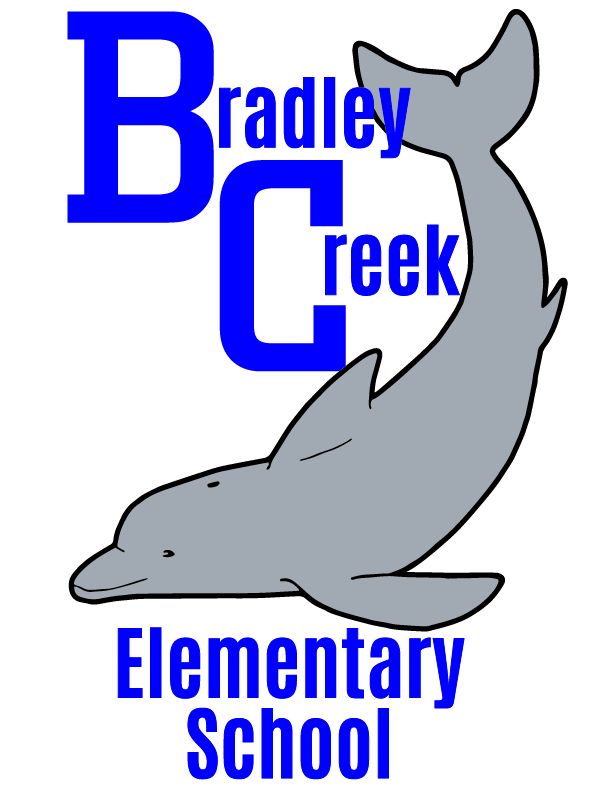 Kindergarten Supply List2019-2020Book Bag (No Wheels)1- Pencil box1- Pack of pencils (Yellow #2)2- Boxes of Crayons1- Box of Markers (classic colors)1- 2 pack of Fine Tip Expo Markers (Black)1 -2 pack of Glue Sticks1- Pair of child scissors (Rounded Ends)1- “Primary Journal” (1/2 page lined)1- Two-pocket solid color folder2- Boxes of tissues2- Boxes of Clorox Wipes1- Pair of Headphones (mandatory) no ear buds please and straight plug for ipads**Teacher Wish List Items**Small toys for treasure box
Ziploc bags (snack size, sandwich size, quart size or gallon size)